Веселое путешествие в страну Светофориюгородской конкурс для первоклассников по ПДД Танцевальная зарисовка «Огоньки светофора»1 ведущая.К нам весна стучится в гости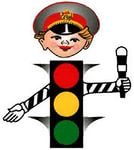 Гонит зиму со двораПод веселый звон капелиНачнем праздник детвора!2 ведущая.Вы сегодня к нам спешили,
 Смех, улыбку не забыли?
(Дети: «Нет!»)
 Вот чудесно, вот прекрасно!
 Праздник проведем мы...
(Дети: «Классно!»)1 ведущая.Этот праздник наш чудесныйПроведем мы на «ура»,2 ведущая.
Ведь про правила движеньяРазговор наш детвора!1 Ведущий:Здравствуйте, ребята, здравствуйте, уважаемые гости!Сегодня здесь состоится встреча команд первоклассников, которые покажут свои знания правил дорожного движения. Для того чтобы победить в этой встрече, надо хорошо знать правила движения и, конечно же, быть весёлым, ловким, остроумным. Есть среди вас такие?2 Ведущий:Ну и какой же конкурс без жюри! А судить вас сегодня будут……..Идёт представление жюри.1 ведущийВновь приходят минуты волненья,Команды готовы, зритель сидит.Что ж, начните ребята свое выступлениеПусть дорожная тема опять зазвучит!2 ведущийДорогие ребята, 
Знаем, вы готовились! 
Показать свои визитки 
Вы уже настроились?ВИЗИТКИ1ведущий: Чтобы путь стал безопасным И учеба не напрасной, Знать вам надо без сомненья Просто правила движения!2ведущий: Пусть знает каждый на свете ребенок, Что, выходя на улицу, Становится он пешеходом, И должен быть там умницей.1 ведущая.Ребята, а вы любите путешествовать? (ответы детей). 2 ведущая. Сегодня вы  отправитесь в волшебную страну Дорожных знаков, где  вам придется пройти несколько испытаний. 1 ведущая.Но зато вы узнаете много нового, полезного и интересного. Друзья, вы готовы?Звучит музыка появляется ШапоклякШапокляк: Возьмите меня с собой. Я все знаю про движения уличных правил. Ой, про правила движения улиц. А почему вы смеетесь? Неправильно? (ответы детей)1 ведущая. (обращается к старухе Шапокляк).Ответь-ка на один вопрос:
Кто на дороге самый главный.
Его сигнал – для всех закон,
Ему здесь каждый подчинён.
Его трёхцветные глаза
Заметим мы из далека.Шапокляк: Я знаю! Это крыска – Лариска!
2 Ведущий: Ну, на каждой дороге крыску твою не поставишь. Да и глаза у неё вроде бы не трёхцветные. Не знаешь – спроси у ребят! Ответы детей1 Ведущий:Выходя на улицу,
Приготовь заранее2 Ведущий: 
Вежливость и сдержанность,
А главное – внимание!1 Ведущий: 
Шапокляк, а ты внимательна на дороге?
Шапокляк: Очень! 2 Ведущий: 
Тогда скажи, каким должен быть пешеход?Шапокляк:Пешеход должен быть торопливым, надо же успеть перебежать улицу, грубым - а то если народ не растолкаешь, то и никуда  не пройдешь, а главное - он  должен  быть любопытным зевакой, потому что на улице надо же всех ворон пересчитать. И в каждого воробья запустить  из рогатки. 1 Ведущий: Неправильно  все, неправильно! 2 Ведущий:Пешеход должен быть дисциплинированным.Шапокляк: А вот и нет.Коль станешь пешеходом.Не трать ты время зря,хорошими деламиПрославиться  нельзя,Бери рогатку в руки,И брызгалку в карман,Стреляй, кричи, мяукай,Ведь ты же - атаман.Куда хочу, туда и иду. Хочу – туда, хочу – сюда. Я всегда делаю на дороге что хочу, причем делаю это очень внимательно!
Шапокляк выполняет разные движения под музыку, показывая, как она идёт по дороге. Слышится звук тормозов(аудиозапись),она падает, ведущий помогает ей встать.Шапокляк: О-е-е-й!1 Ведущий: По городу, по улице не ходят просто так:Когда не знаешь правила, легко попасть впросак.2 Ведущий: Всё время будь внимательным и помни наперёд:Свои имеют правила, шофёр и пешеход!Шапокляк: А дети тоже не знают! Ведь не знаете, не знаете? (обращается к детям, те утверждают, что знают.)Что же мне делать? Кто мне поможет?1 Ведущий: Мы с ребятами тебе поможем. Мы как раз собирались в путешествие по стране дорожных знаков. Шапокляк: Ну ладно! Поехали! Чего ждать! (идет в сторону)1 Ведущий: Подожди, Шапокляк. Думаю, вам пригодится помощь наших друзей! Звучит песня, выходят дети отряда ЮИД2 ведущая.Познакомьтесь ребята, это ваши проводники – ребята из отряда ЮИД.Они вам покажут путь, чтобы вы не заблудились! (маршрутная карта)Но помните!!! На пути вас ждут  сложные испытания, и только если будете действовать сообща, у вас все получится. Ну, что ребята в путь! 1 Ведущий:Со скорым возвращением! Помогайте друг другу в пути! Музыкальный сигналРебята проходят по станциям. Выполняют заданияФИНАЛ1 Ведущий: Снова рады видеть вас2 Ведущий: Вы ребята просто класс!Шапокляк.Все испытания прошлиВаши чудо-малыши!1 Ведущий: Да! Сегодня в этом зале собрались настоящие знатоки правил дорожного движения! 2 Ведущая:Ну, что, Шапокляк, понравилось тебе с ребятами путешествовать?Шапокляк: Я так счастлива, так рада,Что попала к вам ребята.Смогли меня вы научить,Как по улицам ходить!1 Ведущая.Нужно правила движенья2 Ведущая.Выполнять без возраженья!1 Ведущая.А мы продолжаем наш праздник и просим тебя Шапокляк провести наш следующий конкурс под названием «Дорожная мода»Шапокляк.С удовольствием!Итак, начинаем  показ мод!  Встречайте модель команды школы №…………………..Показ моделейШапокляк.— Что ж, молодцы, ребята! Должна я  вам сказать, Костюмчики вы классныеСумели показать!!!!!!!!!!!!!!!!!!Мне теперь бежать пора.До свиданья, детвора!Звучит музыка Шапокляк убегает1 Ведущий:Вот и подошли к концу наши соревнования! 1 Ведущий:Я думаю, что пришло время наградить самых-самых!2 Ведущий:Слово для поздравления и награждения предоставляется!!!!!!!!!!!Подведение итогов игры. Награждение участников.1 Ведущая:На этом, дорогие первоклассники, мы заканчиваем наш праздник! Чтоб жить, не зная огорченья,Чтоб бегать, плавать и летать,2 Ведущая:Должны вы правила движеньяВсегда и всюду соблюдать.Надеемся, что в пути вам всегда будет гореть только зеленый свет!1 Ведущий:Счастливой вам и безопасной дороги в пути, наши юные пешеходы!!!!!!!!!!!!До свидания, всего доброго!